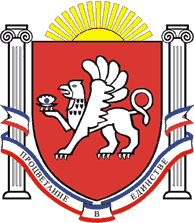 РЕСПУБЛИКА КРЫМРАЗДОЛЬНЕНСКИЙ РАЙОНАДМИНИСТРАЦИЯ ЗИМИНСКОГО  СЕЛЬСКОГО ПОСЕЛЕНИЯ              ПОСТАНОВЛЕНИЕ № 129от16 декабря 2019 г.                                                                                                                  с. Зимино                                         Об утверждении муниципальной программы «Укрепление межнациональных и межконфессиональных отношений и проведение профилактики межнациональных конфликтов в муниципальном образовании Зиминское сельское поселение Раздольненского района Республики Крым на 2019-2021 годы»В соответствии с Федеральным законом от 06.10.2003 № 131-ФЗ «Об общих принципах организации местного самоуправления в Российской Федерации», Федеральным законом от 25.07.2002 № 114-ФЗ «О противодействии экстремистской деятельности» (с изменениями от 02.07.2013 № 185-ФЗ), «Концепцией государственной миграционной политики Российской Федерации на период до 2025 года», утвержденной Президентом Российской Федерации, Уставом муниципального образования Зиминское сельское поселение Раздольненского района Республики Крым, с целью обеспечения укрепления межнациональных отношений, поддержания стабильной общественно-политической обстановки и профилактики экстремизма на территории муниципального образования Зиминское сельское поселение Раздольненского района Республики Крым,Администрация  Зиминского сельского поселения ПОСТАНОВЛЯЕТ:1.Утвердить муниципальную программу «Укрепление межнациональных и межконфессиональных отношений и проведение профилактики межнациональных конфликтов в муниципальном образовании Зиминское сельское поселение Раздольненского района Республики Крым на 2019-2021 годы», согласно приложению. 2.Обнародовать настоящее постановление путем размещения на информационных стендах населенных пунктов  Зиминского сельского поселения и на официальном сайте Администрации  Зиминского сельского  поселения в сети Интернет  (http://зиминкое-сп.рф/). 3. Настоящее постановление вступает в силу со дня его обнародования. 4. Контроль за исполнением настоящего постановления оставляю за собой.Председатель Зиминского сельскогосовета – глава АдминистрацииЗиминского сельского поселения			         	   С.В.КанцелярукПриложение  к постановлению АдминистрацииЗиминского сельского поселения от 16.12.2019 г. № 129МУНИЦИПАЛЬНАЯ ПРОГРАММА«Укрепление межнациональных и межконфессиональных отношений и проведение профилактики межнациональных конфликтов в муниципальном образовании Зиминское сельское поселение Раздольненского района Республики Крым на 2019-2021 годы»Паспорт Программы1. Содержание проблемы и обоснование необходимости ее                       решения программными методамиНеобходимость разработки муниципальной программы «Укрепление межнациональных и межконфессиональных отношений и проведение профилактики межнациональных конфликтов в муниципальном образовании Зиминское сельское поселение Раздольненского Республики Крым на 2019-2021 годы» (далее — Программа) связана с реализацией полномочий органов местного самоуправления по профилактике терроризма и экстремизма на территории муниципального образования Зиминское сельское поселение, установленных Федеральным законом от 06.10.2003 года №131-ФЗ «Об общих принципах организации местного самоуправления в Российской Федерации». Разработка Программы вызвана необходимостью поддержания стабильной общественно-политической обстановки и профилактики экстремизма на территории муниципального образования, в частности, в сфере межнациональных отношений. Администрацией Зиминского сельского поселения предпринимается комплекс мер, направленных на обеспечение социально-экономической стабильности, профилактику и предупреждение межэтнических конфликтов и содействие национально-культурному развитию народов, проживающих в муниципальном образовании.  Этнический аспект оказывает значительное влияние на формирование стратегии управления муниципальным образованием. Проведение муниципальной реформы и постановка новых задач в сфере государственной национальной политики сопряжено с необходимостью изучения состояния и прогнозирования развития этно-социальной структуры населения муниципального образования. Необходимо вести работу по укреплению межнациональных и межконфессиональных отношений и профилактике межнациональных конфликтов в муниципальном образовании Зиминское  сельское поселение, направленную на снижение конфликтного потенциала в обществе посредством консолидации национально - культурных объединений и этнических групп на конструктивной основе, привлекая их к участию в реализации программ по социально-экономическому развитию муниципального образования, активизации взаимодействия с органами местного самоуправления поселения. 	         Утверждение муниципальной программы «Укрепление  межнациональных и межконфессиональных отношений и проведение профилактики межнациональных конфликтов в муниципальном образовании Зиминское сельское поселение Раздольненского района Республики Крым на 2019-2021 годы» позволит укрепить успешное взаимодействие между органами местного самоуправления муниципального образования и общественностью и послужит залогом решения поставленных задач. 2. Цели и задачи программы Целями Программы являются: -обеспечение укрепления межнациональных и межконфессиональных отношений; -поддержание стабильной общественно-политической обстановки и профилактики экстремизма на территории муниципального образования, в частности, в сфере межнациональных отношений; -предотвращение этнических конфликтов.Для достижения поставленных целей необходимо решить следующие задачи: -укрепление межэтнического сотрудничества, мира и согласия, обеспечение терпимости в межнациональных отношениях; -поддержка и распространение идей духовного единства и межэтнического согласия; -развитие национальных культур народов, проживающих в муниципальном образовании. 3. Краткая характеристика программных мероприятий    Реализация мероприятий, направленных на укрепление межэтнического сотрудничества, мира и согласия на территории поселения, развитие национальных культур народов, проживающих в муниципальном образовании, профилактику межэтнических конфликтов планируется через муниципальную программу «Укрепление межнациональных и межконфессиональных отношений и проведение профилактики межнациональных конфликтов в муниципальном образовании Зиминское сельское поселение Раздольненского района Республики Крым на 2019-2021 годы» В рамках Программы планируется проведение культурно-массовых мероприятий, подготовка и издание демонстрационных материалов по межэтническим отношениям.4.  Объемы и сроки реализации муниципальной Программы            Сроки реализации программы - 2019 - 2021 гг., без финансовых затрат из местного бюджета.5. Оценка социально-экономической эффективности от реализации ПрограммыРеализация мероприятий Программы в 2019 - 2021 годах позволит:  -повысить эффективность деятельности органов местного самоуправления муниципального образования; -повысить уровень информированности представителей органов местного самоуправления и общественности об этническом и культурном разнообразии муниципального образования; -обеспечить гармонизацию межнациональных отношений; -поддерживать стабильную общественно-политическую обстановку и профилактику экстремизма на территории муниципального образования, в частности, в сфере межнациональных отношений; -предотвращать этнические конфликты. 6. Механизм реализации Программы Реализация Программы будет осуществляться без затрат средств местного бюджета в соответствии с действующим законодательством.            Координатор Программы - Администрация Зиминского сельского поселения - в ходе реализации Программы: -   организует координацию деятельности исполнителей мероприятий Программы:- организует нормативно-правовое и методическое обеспечение реализации Программы; - организует информационную и разъяснительную работу, направленную на освещение целей и задач Программы; - осуществляет оценку социально-экономической эффективности и показателей   реализации Программы в целом.      Контроль за ходом выполнения Программы осуществляется Администрацией сельского поселения. Текущий контроль и анализ выполнения программных мероприятий осуществляет Администрация сельского поселения. 		Приложение                                             к муниципальной программе «Укрепление межнациональных и межконфессиональных отношений и проведение профилактики межнациональных конфликтов в муниципальном образовании Зиминское сельское поселение Раздольненского района Республики Крым на 2019-2021 годы» ПЛАН мероприятий муниципальной программы«Укрепление межнациональных и межконфессиональных отношений и проведение профилактики межнациональных конфликтов в муниципальном образовании Зиминское сельское поселение Раздольненского района Республики Крым на 2019-2021годы»Наименование Программы Муниципальная программа «Укрепление межнациональных и межконфессиональных отношений 	и проведение профилактики межнациональных конфликтов в муниципальном образовании Зиминское сельское поселение Раздольненского района Республики Крым на 2019-2021 годы» Правовая основа Программы -Федеральный закон от 06.10.2003 № 131- ФЗ «Об общих принципах организации местного самоуправления в Российской Федерации»;-Федеральный закон от 25.07.2002 № 114-ФЗ «О противодействии экстремистской деятельности» (с изменениями от 02.07.2013 № 185-ФЗ);  - Концепция государственной миграционной политики Российской Федерации на период до 2025 года;-Устав муниципального образования Зиминское сельское поселение Раздольненского района Республики КрымЗаказчик Программы Администрация Зиминского сельского поселения Разработчики Программы Администрация Зиминского сельского поселенияИсполнители Программы Администрация Зиминского сельского поселенияЦели Программы      Создание в муниципальном образовании Зиминское сельское поселение Раздольненского района Республики Крым толерантной среды на основе ценностей многонационального российского общества, общероссийской гражданской идентичности и культурного самосознания, принципов соблюдения прав и свобод человека, противодействие терроризму и экстремизму, защита жизни граждан, проживающих на территории муниципального образования Зиминское сельское поселение от террористических и экстремистских актов.       Уменьшение проявлений экстремизма и негативного отношения к лицам других национальностей и религиозных конфессий.      Формирование у населения внутренней потребности в толерантном поведении к людям других национальностей и религиозных конфессий на основе ценностей многонационального российского общества, культурного самосознания, принципов соблюдения прав и свобод человека.       Противодействия нелегальной миграции и экстремизму, профилактики проявлений ксенофобии, национальной и расовой нетерпимостиЗадачи Программы 1.Информирование населения муниципального образования по вопросам противодействия терроризму и экстремизму. 2.Содействие правоохранительным органам в выявлении правонарушений и преступлений данной категории, а также ликвидации их последствий. 3.Пропаганда толерантного поведения к людям других национальностей и религиозных конфессий. 4.Защита объектов и мест массового скопления людей, которые могут быть избраны террористами в качестве потенциальных целей преступных посягательств. 5.Совершенствование 	механизмов обеспечения законности и правопорядка в сфере межнациональных отношений в муниципальном образовании. 6.Воспитание толерантности через систему образования. 7.Укрепление толерантности и профилактика экстремизма в молодежной среде. 8.Поддержание межконфессионального мира и согласия в муниципальном образовании. 9.Противодействие нелегальной миграции и экстремизму.10.Профилактика проявлений ксенофобии, национальной и расовой нетерпимости. Сроки реализации Программы 2019-2021 гг. Объемы и источники финансирования Программы Выполнение программы предусматривается без финансовых затрат из средств местного бюджета Ожидаемые конечные результаты реализации Программы    Укрепление нетерпимости ко всем фактам террористических и экстремистских проявлений, а также толерантного сознания, позитивных установок к представителям иных этнических и концессионных сообществ.    Содействие национально - культурному взаимодействию в муниципальном образовании.    Поддержание межконфессионального мира и согласия в муниципальном образовании. Отсутствие свастики и иных элементов экстремистской направленности на объектах инфраструктуры муниципального образования.   Недопущение создания и деятельности националистических экстремистских молодежных группировок.   Формирование единого информационного пространства для пропаганды и распространения на территории муниципального образования идей толерантности, гражданской солидарности, уважения к другим культурам.   Снижение риска возникновения конфликтных ситуаций среди населения муниципального образования в результате миграции. Контроль за исполнением Программы    Контроль за исполнением Программы осуществляется Администрацией Зиминского сельского поселения. № п/п Мероприятия Срок исполнения Объем финансирования, тыс. руб.Объем финансирования, тыс. руб.Объем финансирования, тыс. руб.Исполнители № п/п Мероприятия Срок исполнения 2019 2020 2021 Исполнители 1. Проведение мониторинга деятельности неформальных молодежных объединений, принятие мер по снижению фактов вовлечения молодежи в неформальные молодежные объединения экстремистской направленности. в течении года000Администрация сельского поселения2. Формирование индивидуального и общественного сознания, активной жизненной позиции и повышение грамотности населения в области обеспечения укрепления межэтнических и межкультурных отношений, укрепления толерантности в муниципальном образованиипостоянно000Администрация сельского поселения3.Выявление членов неформальных молодежных группировок в образовательных учреждениях. Организация индивидуальной и групповой работы, направленной на снижение уровня проявлений шовинизма и дискриминации по этническому, расовому и конфессиональному признакам и формирование положительного представления много национальности муниципального образования. Проведение профилактических мероприятий по предупреждению фактов националистического экстремизма.постоянно000Администрация сельского поселения1.Мониторинг экстремистских настроений в молодежной среде: проведение анкетирования, изучение и анализ информации, размещаемой на Интернет сайтах социальных сетей. постоянно000Администрация сельского поселения2. Осуществление еженедельного обхода мест возможного нахождения молодежи на предмет выявления и принятие мер по ликвидации последствий экстремистской деятельности, проявляемой в виде нанесения на архитектурные сооружения символов и знаков экстремистской направленности, или схожих по степени смешения. ежегодно000Администрация сельского поселения3. Публикация информационно публицистических материалов, посвященных истории, культуре и традициям народов, современной жизни национальных общин, направленных на воспитание культуры толерантности, формирующих уважительное отношение к представителям различных национальностей, проживающих в муниципальном образовании. постоянно000Администрация сельского поселения4. Проведение культурно-массовых мероприятий, направленных на распространение и укрепление культуры мира, продвижение идеалов взаимопонимания, терпимости, межнациональной солидарности. постоянно000Администрация сельского поселения5. Проведение 	мониторинга религиозной ситуации. постоянно000Администрация сельского поселенияИТОГО по программе: 0 0 0 